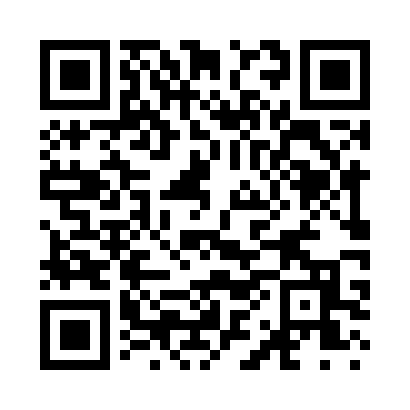 Prayer times for Caratunk, Maine, USAMon 1 Jul 2024 - Wed 31 Jul 2024High Latitude Method: Angle Based RulePrayer Calculation Method: Islamic Society of North AmericaAsar Calculation Method: ShafiPrayer times provided by https://www.salahtimes.comDateDayFajrSunriseDhuhrAsrMaghribIsha1Mon3:004:5712:444:538:3110:272Tue3:014:5712:444:538:3110:273Wed3:024:5812:444:538:3110:264Thu3:034:5812:454:538:3010:265Fri3:044:5912:454:538:3010:256Sat3:055:0012:454:538:3010:247Sun3:065:0112:454:538:2910:238Mon3:085:0112:454:538:2910:229Tue3:095:0212:454:538:2810:2110Wed3:105:0312:454:538:2810:2011Thu3:125:0412:464:538:2710:1912Fri3:135:0512:464:538:2610:1813Sat3:145:0612:464:538:2610:1714Sun3:165:0612:464:538:2510:1515Mon3:175:0712:464:538:2410:1416Tue3:195:0812:464:538:2410:1317Wed3:205:0912:464:528:2310:1118Thu3:225:1012:464:528:2210:1019Fri3:235:1112:464:528:2110:0820Sat3:255:1212:464:528:2010:0721Sun3:275:1312:464:518:1910:0522Mon3:285:1412:464:518:1810:0423Tue3:305:1512:464:518:1710:0224Wed3:325:1612:474:518:1610:0125Thu3:335:1812:474:508:159:5926Fri3:355:1912:474:508:149:5727Sat3:375:2012:464:498:139:5528Sun3:385:2112:464:498:129:5429Mon3:405:2212:464:498:109:5230Tue3:425:2312:464:488:099:5031Wed3:435:2412:464:488:089:48